Road Trip Project : Part TwoNumber of Miles Traveled ______________________Your family has decided to rent a vehicle for your road trip.  It is your job to determine which vehicle you should rent.  You have 6 choices.Step 9: Calculate the average gas mileage of each vehicle on the previous page.  Show your Work!   Calculated
          MPG             ____________                 ___________                  ___________                    ___________                    ___________                      __________Step 10: Write a paragraph describing which vehicle you should rent and why.  Describe how you used pre-algebra to help make this decision.  Step 7: Calculate how much it would cost to drive each vehicle during your summer road trip.  Use the information on the front of this piece of paper to create a proportion.  Step 8: Calculate how much fuel would be required to drive each vehicle during your summer road trip.  Use the information on the front to create a proportion. 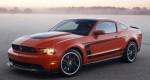 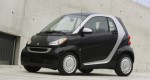 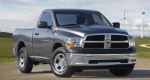 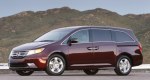 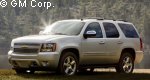 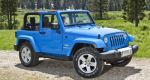 2012 Ford Mustang2012 Ford Mustang2012 Smart Car2012 Dodge Ram2012 Honda Odyssey 2012 Chevrolet Tahoe2012 Jeep Wrangler2012 Ford Mustang 2012 Ford Mustang 2012 smart fortwo coupe 2012 Dodge Ram 1500 Pickup 4WD 2012 Honda Odyssey Cost to Drive 25 MilesCost to Drive 25 Miles$4.26$2.90$6.75$4.67$5.76$5.44Fuel to Drive 25 MilesFuel to Drive 25 Miles1.09 gallons0.69 gallons1.67 gallons1.19 gallons1.47 gallons1.39 gallonsVehicleProportionShow WorkTotal CostVehicleProportionShow WorkTotal Fuel Required